eTable 1. Descriptive statistics of Alcohol Use Disorder (AUD) symptoms before and after log-transformation.Notes. After log-transformation AUD symptoms had skewness statistics of ≤ 2.04 and kurtosis statistics ≤ 3.00, which are adequate for normality assumptions (Kline, 2005).eTable 2. Unstandardized coefficients (standard errors) from cross-lagged panel models for those in a romantic relationship by age 29Notes. SES = baseline socioeconomic status, CN = constraint, NE = negative emotionality, AUD Sx = alcohol use disorder symptoms, Rom RQ = Romantic relationship quality, Rom part alc use = Romantic partner’s past year frequency of alcohol use. This table shows results from the full cross-lagged models in terms of unstandardized coefficients (standard errors). Results for the entire sample (for those who had ever been in a romantic relationship) are provided in addition to group differences by gender as there were limited gender differences in cross-effects. All interaction terms were also correlated in this model but are not shown for clarity of presentation. For coefficients that were < .01, results are presented in three decimal points, otherwise they are presented in two decimal points. Significant differences in the unstandardized estimates by gender were tested using the Satorra Bentler chi-square difference test (ΔSB χ2) for all estimates except for the indirect effects; for these the Wald test of parameter constraints was used.  Coefficients shown in gray for the multi-group model (males vs. females) are not significantly different across gender. Coefficients shown in gray for the whole sample (males + females) are significantly different across gender. Statistical significance is denoted by ***p < .001, **p < .01, *p <.051 Fit statistics: χ2 (153) = 491. 51, p < .001; RMSEA = .04 (95% CI: .03, .04); CFI = .93; RMSEA = .052 Fit statistics: χ2 (314) = 1,159.23, p < .001; RMSEA = .05 (95% CI: .05, .06); CFI = .83; RMSEA = .08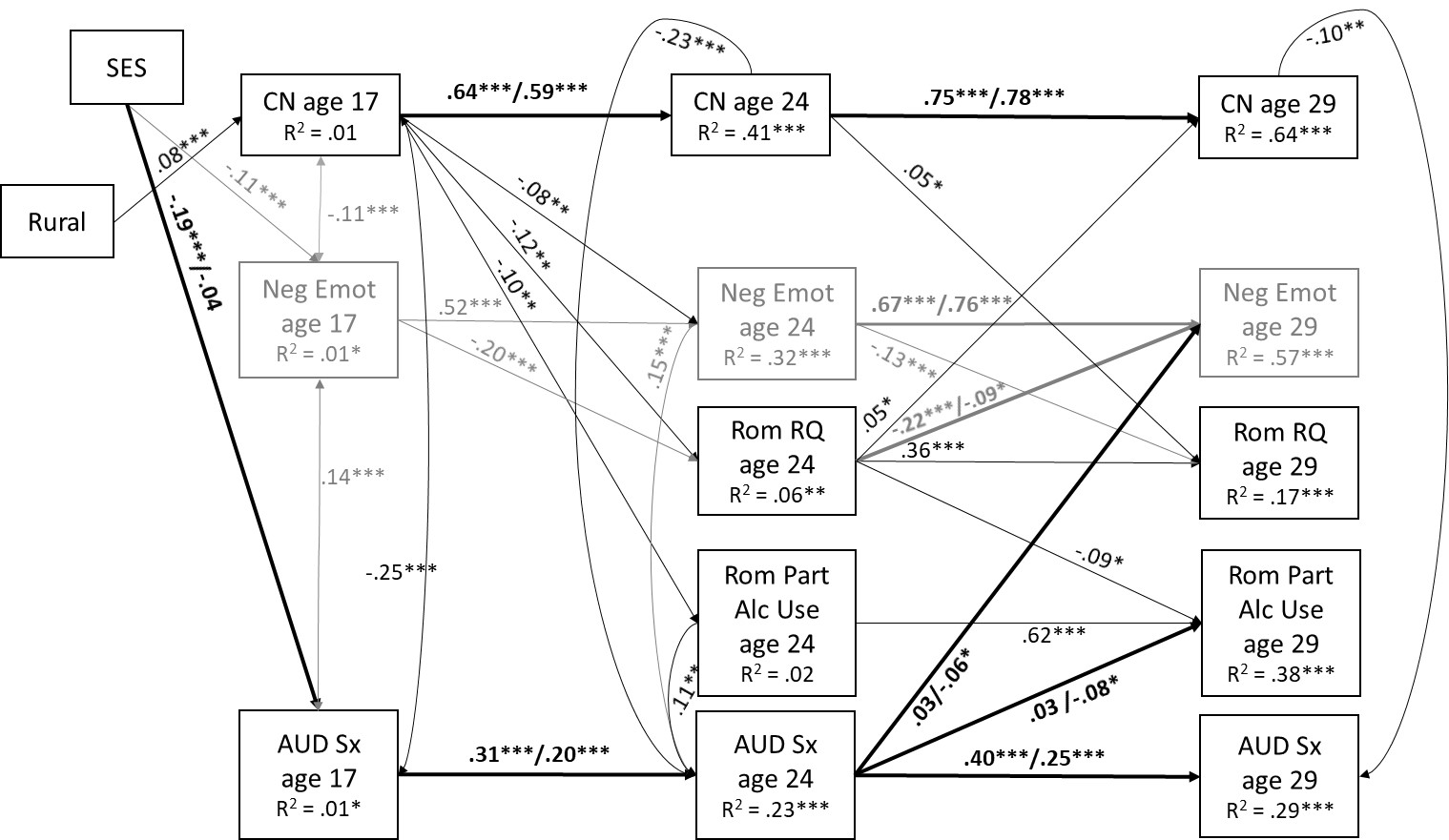 eFigure 1. Cross-lagged panel results for those in a romantic relationship by age 29 (N = 1,854). SES = socioeconomic status, CN = constraint, Neg Emot = negative emotionality, AUD Sx = alcohol use disorder symptoms, Rom RQ = romantic relationship quality, Rom Part Alc Use = romantic partner alcohol use. Results are shown in terms of standardized coefficients. All paths corresponding to a significant difference in gender from the multi-group model are shown in bold with results for males (n = 830) presented before the slash and females (n = 1,024) after the slash. For those results that were not significantly different by gender, standardized coefficients from the model that combined males and females are provided. R2s are also provided from the model that combined males and females. Paths and coefficients involving negative emotionality are shown in gray for clarity of presentation. Paths representing correlations between within assessment constructs (e.g., personality at age 17 and AUD symptoms at age 29) refer to residual correlations. Paths representing correlations between within assessment constructs (e.g., personality at age 17 and AUD symptoms at age 29) refer to residual correlations. All paths that were not significantly different than zero are not shown for clarity of presentation; see eTable 2 for detailed results in terms of unstandardized coefficients, including those from all interaction terms (none met the conservative threshold of p < .002).Statistical significance is denoted by ***p < .001, **p < .01, *p <.05eTable 3. Unstandardized coefficients (standard errors) from cross-lagged panel models for the younger cohort only (N = 1,517)Notes. SES = baseline socioeconomic status, CN = constraint, NE = negative emotionality, AUD Sx = alcohol use disorder symptoms, Rom RQ = Romantic relationship quality, Rom part alc use = Romantic partner’s past year frequency of alcohol use. This table shows results from the full cross-lagged models in terms of unstandardized coefficients (standard errors). Results for the younger cohort are provided in addition to group differences by gender as there were limited gender differences in cross-effects. All interaction terms were also correlated in this model but are not shown for clarity of presentation. For coefficients that were < .01, results are presented in three decimal points, otherwise they are presented in two decimal points. Significant differences in the unstandardized estimates by gender were tested using the Satorra Bentler chi-square difference test (ΔSB χ2) for all estimates except for the indirect effects; for these the Wald test of parameter constraints was used.  Coefficients shown in gray for the multi-group model (males vs. females) are not significantly different across gender. Coefficients shown in gray for the whole sample (males + females) are significantly different across gender. Statistical significance is denoted by ***p < .001, **p < .01, *p <.051 Fit statistics: χ2 (153) = 412.01, p < .001; RMSEA = .03 (95% CI: .03, .04); CFI = .93; RMSEA = .052 Fit statistics: χ2 (314) = 962.34, p < .001; RMSEA = .05 (95% CI: .05, .06); CFI = .83; RMSEA = .08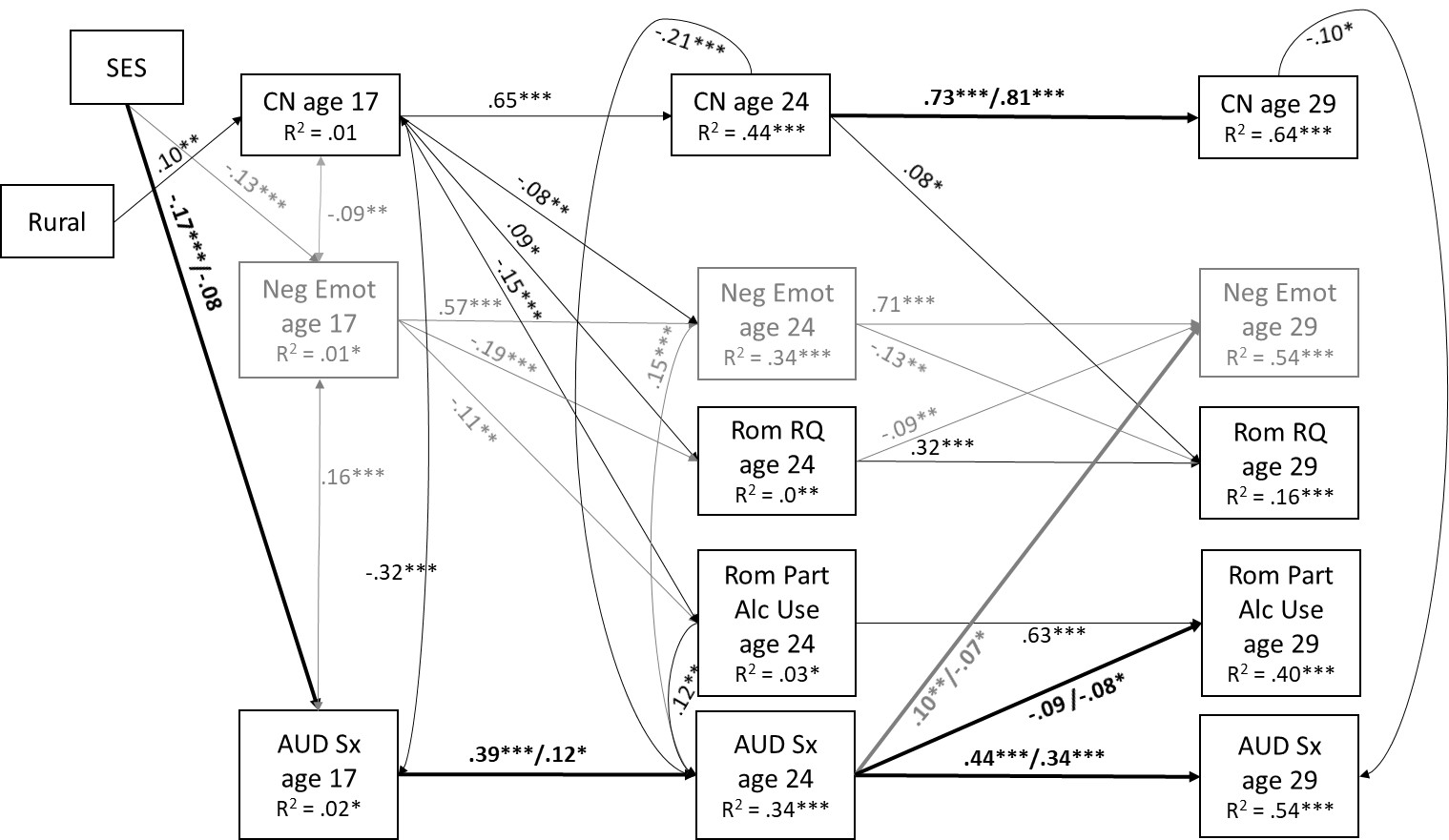 eFigure 2. Cross-lagged panel results for those in the younger cohort (N = 1,448). SES = socioeconomic status, CN = constraint, Neg Emot = negative emotionality, AUD Sx = alcohol use disorder symptoms, Rom RQ = romantic relationship quality, Rom Part Alc Use = romantic partner alcohol use. Results are shown in terms of standardized coefficients. All paths corresponding to a significant difference in gender from the multi-group model are shown in bold with results for males (n = 724) presented before the slash and females (n = 724) after the slash. For those results that were not significantly different by gender, standardized coefficients from the model that combined males and females are provided. R2s are also provided from the model that combined males and females. Paths and coefficients involving negative emotionality are shown in gray for clarity of presentation. Paths representing correlations between within assessment constructs (e.g., personality at age 17 and AUD symptoms at age 29) refer to residual correlations. All paths that were not significantly different than zero are not shown for clarity of presentation; see eTable 3 for detailed results in terms of unstandardized coefficients, including those from all interaction terms (none met the conservative threshold of p < .002).Statistical significance is denoted by ***p < .001, **p < .01, *p <.05eTable 4. Unstandardized coefficients (standard errors) from cross-lagged panel models for the older cohort only (N = 1,252)aNotes. SES = baseline socioeconomic status, CN = constraint, NE = negative emotionality, AUD Sx = alcohol use disorder symptoms, Rom RQ = Romantic relationship quality, Rom part alc use = Romantic partner’s past year frequency of alcohol use. This table shows results from the full cross-lagged models in terms of unstandardized coefficients (standard errors). Results for the older cohort are provided in addition to group differences by gender as there were limited gender differences in cross-effects. All interaction terms were also correlated in this model but are not shown for clarity of presentation. For coefficients that were < .01, results are presented in three decimal points, otherwise they are presented in two decimal points. Significant differences in the unstandardized estimates by gender were tested using the Satorra Bentler chi-square difference test (ΔSB χ2) for all estimates except for the indirect effects; for these the Wald test of parameter constraints was used.  Coefficients shown in gray for the multi-group model (males vs. females) are not significantly different across gender. Coefficients shown in gray for the whole sample (males + females) are significantly different across gender. Statistical significance is denoted by ***p < .001, **p < .01, *p <.05a Note, the older cohort did not assess romantic relationship quality or romantic partner alcohol use at age 24, therefore these are excluded from the model.1 Fit statistics: χ2 (78) = 212.81, p < .001; RMSEA = .04 (95% CI: .03, .04); CFI = .95; RMSEA = .052 Fit statistics: χ2 (160) = 492.871, p < .001; RMSEA = .06 (95% CI: .05, .07); CFI = .87; RMSEA = .07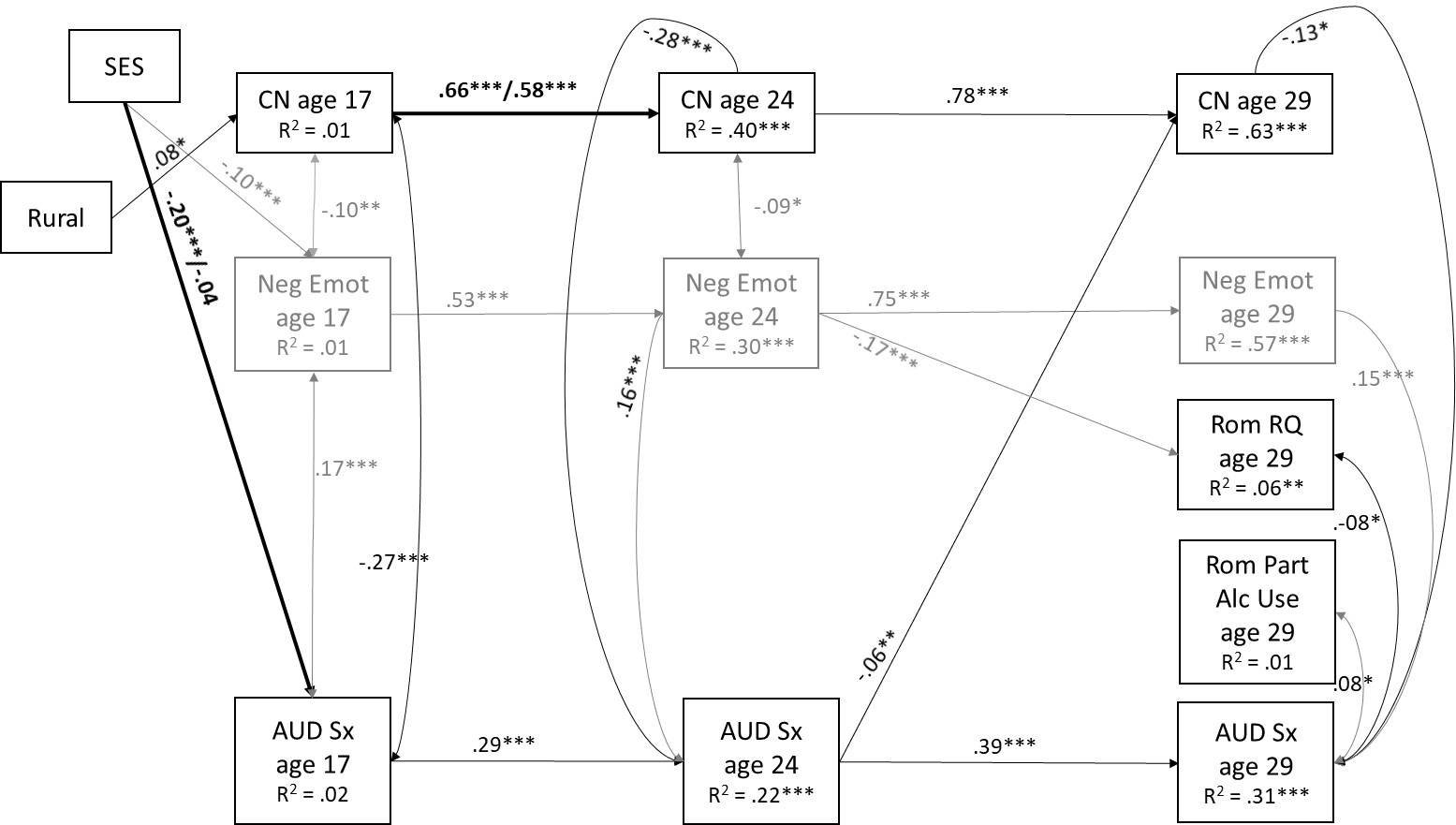 eFigure 3. Cross-lagged panel results for those in the older cohort (N = 1,206). SES = socioeconomic status, CN = constraint, Neg Emot = negative emotionality, AUD Sx = alcohol use disorder symptoms, Rom RQ = romantic relationship quality, Rom Part Alc Use = romantic partner alcohol use. Results are shown in terms of standardized coefficients. All paths corresponding to a significant difference in gender from the multi-group model are shown in bold with results for males (n = 561) presented before the slash and females (n = 645) after the slash. For those results that were not significantly different by gender, standardized coefficients from the model that combined males and females are provided. R2s are also provided from the model that combined males and females. Paths and coefficients involving negative emotionality are shown in gray for clarity of presentation. Paths representing correlations between within assessment constructs (e.g., personality at age 17 and AUD symptoms at age 29) refer to residual correlations. All paths that were not significantly different than zero are not shown for clarity of presentation; see eTable 4 for detailed results in terms of unstandardized coefficients, including those from all interaction terms (none met the conservative threshold of p < .002).a Note, the older cohort did not assess romantic relationship quality or romantic partner alcohol use at age 24, therefore these are excluded from the model.Statistical significance is denoted by ***p < .001, **p < .01, *p <.05VariableMSDSkewnessKurtosisAUD symptoms age 17 (raw).621.543.0910.01AUD symptoms age 17 (log-transformed).26.552.042.99AUD symptoms age 24 (raw)1.061.792.054.07AUD symptoms age 24 (log-transformed).47.651.08-.15AUD symptoms age 29 (raw).671.512.999.85AUD symptoms age 29 (log-transformed).30.561.782.10PathWhole-Group Model (Males + Females)1 (N = 1,854)Multiple-Group Model (Males vs. Females)2Multiple-Group Model (Males vs. Females)2Multiple-Group Model (Males vs. Females)2Males(n = 830)Females(n = 1,024)ΔSB χ2 (1 df)B (S.E.)B (S.E.)B (S.E.)CovariatesSES -> CN age 17-.94 (.65)-1.38 (.87)-1.05 (.86).07SES -> NE age 17-2.08 (.55)***-1.69 (.81)*-2.32 (.74)**.27SES -> AUD Sx age 17-.09 (.02)**-.16 (.03)***-.02 (.03)11.90***Rural status -> CN age 172.61 (.91)**2.89 (1.23)*1.80 (1.22).41Rural status -> NE age 17.79 (.80).20 (1.16)1.45 (1.10).67Rural status -> AUD Sx age 17.01 (.03)-.04 (.05).06 (.03)2.60Stability pathsCN age 17 -> CN age 24.64 (.02)***.69 (.04)***.54 (.03)***10.71**CN age 24 -> CN age 29.76 (.02)***.70 (.03)***.79 (.02)***7.98**NE age 17 -> NE age 24.52 (.02)***.52 (.03)***.52 (.03)***.04NE age 24 -> NE age 29.71 (.02)***.67 (.03)***.74 (.02)***3.90*Rom RQ age 24 -> Rom RQ age 29.36 (.06)***.40 (.09)***.31 (.09)***.51Rom part alc use age 24 -> Rom part alc use age 29.69 (.03)***.60 (.06)***.69 (.04)***1.52AUD Sx age 17 -> AUD Sx age 24.33 (.03)***.37 (.05)***.24 (.05)***4.03*AUD Sx age 24 -> AUD Sx age 29.30 (.02)***.34 (.03)***.19 (.04)***11.19***Cross-pathsCN age 17 -> Rom RQ age 24.005 (.002)**.006 (.003)*.004 (.003).16CN age 17 -> Rom part alc use age 24-.01 (.004)**-.02 (.006)***-.02 (.005)**.54CN age 17 -> NE age 24-.07 (.02)**-.08 (.03)*-.05 (.03).48CN age 17 -> AUD Sx age 24.001 (.001).002 (.002).000 (.001).41NE age 17 -> Rom RQ age 24-.01 (.002)***-.01 (.003)***-.01 (.004)***.01NE age 17 -> Rom part alc use age 24-.006 (.004)-.01 (.006)-.001 (.005)1.24NE age 17 -> CN age 24.04 (.02).09 (.04)*.03 (.03)1.89NE age 17 -> AUD Sx age 24.001 (.001).004 (.002)-.001 (.001)3.96AUD Sx age 17 -> Rom RQ age 24-.05 (.07)-.10 (.08).05 (.12)1.11AUD Sx age 17 -> Rom part alc use age 24-.01 (.12)-.13 (.13).29 (.18)3.44AUD Sx age 17 -> CN age 24-.12 (.61).51 (.74)-.10 (1.00).27AUD Sx age 17 -> NE age 241.00 (.64)1.77 (.78)*-.42 (1.04)2.88CN age 24 -> Rom RQ age 29.002 (.001)*.003 (.002).002 (.002).29CN age 24 -> Rom part alc use age 29.000 (.003)-.004 (.004)-.006 (.004).10CN age 24 -> NE age 29-.02 (.02)-.02 (.03)-.004 (.02).26CN age 24 -> AUD Sx age 29-.002 (.001)-.004 (.002).000 (.001)3.04NE age 24 -> Rom RQ age 29-.007 (.002)***-.006 (.002)*-.008 (.002)***.43NE age 24 -> Rom part alc use age 29-.003 (.003)-.004 (.005).002 (.004).97NE age 24 -> CN age 29.005 (.02)-.02 (.03).03 (.02)1.70NE age 24 -> AUD Sx age 29.001 (.001)-.001 (.002).001 (.001).05Rom RQ age 24 -> CN age 291.05 (.52)*1.72 (.74)*.81 (.78).61Rom RQ age 24 -> NE age 29-2.67 (.54)***-4.05 (.80)***-1.64 (.70)*5.29*Rom RQ age 24 -> Rom part alc use     age 29-.21 (.09)*-.37 (.12)**-.08 (.11)*3.18Rom RQ age 24 -> AUD Sx age 29-.06 (.04)-.13 (.06)*-.02 (.02)2.69Rom part alc use age 24 -> CN age 29-.11 (.20)-.62 (.37)-.14 (.26)1.32Rom part alc use age 24 -> NE age 29-.28 (.22)-.76 (.40)-.03 (.27)2.43Rom part alc use age 24 -> Rom RQ age 29.01 (.02).02 (.03).01 (.02).06Rom part alc use age 24 -> AUD Sx age 29.01 (.02)-.01 (.03).02 (.02).20AUD Sx age 24 -> CN age 29-.59 (.39).18 (.56)-.82 (.56)1.60AUD Sx age 24 -> NE age 29.31 (.41).49 (.62)-1.37 (.67)*4.84*AUD Sx age 24 -> Rom RQ age 29-.04 (.03)-.10 (.05)*.000 (.05)2.04AUD Sx age 24 -> Rom part alc use age 29-.15 (.07)*.07 (.10)-.26 (.11)*5.96*Indirect effectsCN age 17 -> Rom RQ age 24 -> AUD Sx age 29.000 (.000)-.001 (.001).000 (.000)1.67CN age 17 -> Rom part alc use age 24 -> AUD Sx age 29.000 (.000).000 (.000).000 (.000).25NE age 17 -> Rom RQ age 24 -> AUD Sx age 29.001 (.000).001 (.001).000 (.000)1.86NE age 17 -> Rom part alc use age 24 -> AUD Sx age 29.000 (.000).000 (.000).000 (.000).04AUD Sx age 17 -> Rom RQ age 24 -> CN age 29-.05 (.08)-.17 (.15).04 (.10)1.25AUD Sx age 17 -> Rom part alc use age 24 -> CN age 29.001 (.01).08 (.10)-.04 (.08).96AUD Sx age 17 -> Rom RQ age 24 ->  NA age 29.14 (.19).40 (.31)-.08 (.19)1.39AUD Sx age 17 -> Rom part alc use age 24 -> NA age 29.003 (.93).10 (.12)-.01 (.08).50Concurrent Interactions (controlling for main effects, shown in letters)   a.  CN age 24 -> AUD Sx age 24-.01 (.001)***-.008 (.002)***-.005 (.002)**1.42   b. NE age 24 -> AUD Sx age 24.007 (.001)***.005 (.002)*.007 (.002)***.71   c. Rom RQ age 24 -> AUD Sx age 24-.05 (.03)-.04 (.06)-.04 (.03).001   d. Rom part alc use age 24 -> AUD Sx          age 24.05 (.02)**.09 (.03)**.08 (.02)***.11   1. CN age 24 x Rom RQ age 24 -> AUD          Sx age 24.003 (.002).000 (.003).001 (.002).04   2. CN age 24 x Rom part alc use age 24 ->         AUD Sx age 24.000 (.001).003 (.002)*-.002 (.001)*9.83**   3. NE age 24 x Rom RQ age 24 -> AUD          Sx age 24-.002 (.002)-.003 (.004)-.002 (.002).07   4. NE age 24 x Rom part alc use age 24 ->        AUD Sx age 24.000 (.001)-.001 (.001).001 (.001)1.18   e. CN age 29 -> AUD Sx age 29-.003 (.001)**-.001 (.002)-.004 (.001)**2.52   f. NE age 29 -> AUD Sx age 29.002 (.001).000 (.003).002 (.002).46   g. Rom RQ age 29 -> AUD Sx age 29-.03 (.02)-.003 (.04)-.06 (.03)*1.98   h. Rom part alc use age 29 -> AUD Sx          age 29.01 (.01).03 (.02).02 (.01).17   5. CN age 29 x Rom RQ age 29 -> AUD          Sx age 29.000 (.001).000 (.002).002 (.002).45   6. CN age 29 x Rom part alc use age 29 ->         AUD Sx age 29.000 (.001).001 (.001)-.001 (.001)3.63   7. NE age 29 x Rom RQ age 29 -> AUD            Sx age 29.000 (.002).002 (.002)-.002 (.002)1.12   8. NE age 29 x Rom part alc use age 29 ->        AUD Sx age 29-.001 (.001)-.002 (.001)-.001 (.001).39Longitudinal interactions (controlling for main effects, displayed in rows above)    17. CN age 24 x Rom RQ age 24 -> AUD          Sx age 29.001 (.002)-.001 (.004).000 (.003).13  18. CN age 24 x Rom part alc use age 24         ->  AUD Sx age 29-.003 (.001)**-.005 (.002)**-.002 (.001)1.91   19. NA age 24 x Rom RQ age 24 -> AUD          Sx age 29-.004 (.003)-.006 (.01)-.001 (.003)1.11   20. NA age 24 x Rom part alc use age 24           –> AUD Sx age 29.001 (.001).003 (.002).001 (.001).74Residual correlationsCN age 17 <-> NE age 17-22.76 (6.01)***-18.68 (8.82)*-16.70 (7.83)*.04CN age 17 <-> AUD Sx age 17-2.04 (.23)***-1.56 (.34) ***-1.87 (.31)***.53NE age 17 <-> AUD Sx age 17.99 (.20)***.88 (.33)**.89 (.25)***.06CN age 24 <-> NE age 24-3.43 (3.61).86 (5.34)-2.52 (4.54).31CN age 29 <-> NE age 291.54 (2.27).08 (3.82)2.57 (2.63).30R2R2 (males)R2 (females)CN17.01.02.01--CN24.41***.41***.35***--CN29.64***.59***.62***--NA17.01*.01.02--NA24.32***.30***.33***--NA29.57***.56***.59***--ALC17.01*.03**.01--ALC24.23***.22***.19***--ALC29.29***.31***.24***--RomRQ24.06**.06*.05*--RomRQ29.17***.22**.13**-- Rom part alc use 24.02.05.04*--Rom part alc use 29.39***.32***.40***--PathWhole-Group Model (Males + Females)1 (N = 1,448)Multiple-Group Model (Males vs. Females)2Multiple-Group Model (Males vs. Females)2Multiple-Group Model (Males vs. Females)2Males(n = 724)Females(n = 724)ΔSB χ2 (1 df)B (S.E.)B (S.E.)B (S.E.)CovariatesSES -> CN age 17.23 (.73).12 (.94)-.51 (1.03).18SES -> NE age 17-2.57 (.63)***-3.36 (.88)***-1.59 (.90)2.01SES -> AUD Sx age 17-.09 (.03)***-.16 (.04)***-.004 (.02)11.28***Rural status -> CN age 173.21 (1.08)**3.66 (1.42)*1.89 (1.49).76Rural status -> NE age 171.02 (.94)-.64 (1.26)2.88 (1.37)*3.66Rural status -> AUD Sx age 17-.01 (.04)-.04 (.07).04 (.04)1.42Stability pathsCN age 17 -> CN age 24.65 (.03)***.65 (.04)***.60 (.03)***.89CN age 24 -> CN age 29.79 (.02)***.72 (.03)***.81 (.03)***5.53*NE age 17 -> NE age 24.54 (.02)***.52 (.03)***.56 (.03)***.96NE age 24 -> NE age 29.71 (.03)***.67 (.04)***.75 (.03)***2.60Rom RQ age 24 -> Rom RQ age 29.32 (.07)***.38 (.12)**.28 (.08)**.49Rom part alc use age 24 -> Rom part alc use age 29.70 (.03)***.61 (.06)***.70 (.04)***1.48AUD Sx age 17 -> AUD Sx age 24.37 (.04)***.41 (.05)***.17 (.07)*12.03***AUD Sx age 24 -> AUD Sx age 29.35 (.03)***.39 (.04)***.25 (.04)***4.81*Cross-pathsCN age 17 -> Rom RQ age 24.004 (.002)*.006 (.003)*.002 (.002).94CN age 17 -> Rom part alc use age 24-.02 (.004)***-.03 (.006)***-.02 (.005)***.75CN age 17 -> NE age 24-.07 (.02)**-.06 (.04)-.07 (.03)*.06CN age 17 -> AUD Sx age 24.000 (.002).002 (.003).001 (.002).14NE age 17 -> Rom RQ age 24-.01 (.002)***-.01 (.003)***-.01 (.002)***.10NE age 17 -> Rom part alc use age 24-.01 (.004)**-.02 (.006)*-.008 (.005).82NE age 17 -> CN age 24.02 (.03).05 (.04).000 (.03).99NE age 17 -> AUD Sx age 24.002 (.002).005 (.002).001 (.002)2.06AUD Sx age 17 -> Rom RQ age 24.01 (.06)-.02 (.07).15 (.08)2.50AUD Sx age 17 -> Rom part alc use age 24-.16 (.12)-.13 (.13).11 (.21).89AUD Sx age 17 -> CN age 24-.82 (.65)-.18 (.77)-.47 (1.31).03AUD Sx age 17 -> NE age 24.21 (.63).81 (.79)-1.85 (.99)4.60*CN age 24 -> Rom RQ age 29.004 (.002)*.005 (.002)*.002 (.003).52CN age 24 -> Rom part alc use age 29-.002 (.003)-.005 (.005)-.006 (.006).02CN age 24 -> NE age 29-.04 (.02)-.04 (.03)-.03 (.03).04CN age 24 -> AUD Sx age 29-.001 (.002).000 (.003)-.002 (.002).10NE age 24 -> Rom RQ age 29-.007 (.002)**-.008 (.003)*-.006 (.003)*.02NE age 24 -> Rom part alc use age 29-.003 (.004)-.001 (.006)-.003 (.006).06NE age 24 -> CN age 29-.03 (.02)-.02 (.43)-.02 (.03).02NE age 24 -> AUD Sx age 29.001 (.002)-.001 (.003).002 (.002)1.59Rom RQ age 24 -> CN age 29.33 (.56)1.19 (.91).01 (.69)1.06Rom RQ age 24 -> NE age 29-1.58 (.54)**-2.16 (.86)*-1.04 (.68).98Rom RQ age 24 -> Rom part alc use     age 29-.12 (.09)-.21 (.13)-.06 (.12).78Rom RQ age 24 -> AUD Sx age 29-.02 (.04)-.05 (.06).02 (.04)1.13Rom part alc use age 24 -> CN age 29.14 (.21)-.52 (.38).13 (.25)2.09Rom part alc use age 24 -> NE age 29-.40 (.22)-.76 (.35)*-.23 (.29)1.28Rom part alc use age 24 -> Rom RQ age 29.03 (.02).03 (.03).03 (.02).03Rom part alc use age 24 -> AUD Sx age 29.01 (.02).05 (.03)-.01 (.02)4.66*AUD Sx age 24 -> CN age 29-.32 (.44).28 (.62)-.25 (.64).36AUD Sx age 24 -> NE age 29.16 (.47)1.79 (.65)**-1.66 (.74)*17.35***AUD Sx age 24 -> Rom RQ age 29-.07 (.04)-.14 (.06)*.02 (.06)5.10*AUD Sx age 24 -> Rom part alc use age 29-.15 (.08).06 (.11)-.25 (.12)*3.67Indirect effectsCN age 17 -> Rom RQ age 24 -> AUD Sx age 29.000 (.000).001 (.000).000 (.000).75CN age 17 -> Rom part alc use age 24 -> AUD Sx age 29.000 (.000)-.001 (.001).000 (.000)2.64NE age 17 -> Rom RQ age 24 -> AUD Sx age 29.000 (.000).001 (.001).000 (.000).99NE age 17 -> Rom part alc use age 24 -> AUD Sx age 29.000 (.000)-.001 (.001).000 (.000)2.15AUD Sx age 17 -> Rom RQ age 24 -> CN age 29.01 (.02)-.03 (.09).002 (.10).03AUD Sx age 17 -> Rom part alc use age 24 -> CN age 29-.02 (.04).07 (.09).01 (.04).41AUD Sx age 17 -> Rom RQ age 24 ->  NA age 29-.02 (.09).05 (.15)-.15 (.12)1.21AUD Sx age 17 -> Rom part alc use age 24 -> NA age 29.06 (.06).10 (.11)-.03 (.05)1.05Concurrent Interactions (controlling for main effects, shown in letters)   a.  CN age 24 -> AUD Sx age 24-.01 (.002)***-.008 (.002)**-.006 (.003)*.61   b. NE age 24 -> AUD Sx age 24.007 (.002)***.008 (.002)**.006 (.002)**.23   c. Rom RQ age 24 -> AUD Sx age 24-.05 (.04)-.01 (.06)-.03 (.05).01   d. Rom part alc use age 24 -> AUD Sx          age 24.05 (.02)**.09 (.02)***.06 (.02)**.83   1. CN age 24 x Rom RQ age 24 -> AUD          Sx age 24.001 (.002).000 (.003)-.003 (.003).84   2. CN age 24 x Rom part alc use age 24 ->         AUD Sx age 24.000 (.001).002 (.001)-.001 (.001)2.28   3. NE age 24 x Rom RQ age 24 -> AUD          Sx age 24-.004 (.003)-.002 (.004)-.005 (.003).43   4. NE age 24 x Rom part alc use age 24 ->        AUD Sx age 24.001 (.001)-.001 (.001).002 (.001)2.20   e. CN age 29 -> AUD Sx age 29-.004 (.002)*-.003 (.002)-.001 (.002).30   f. NE age 29 -> AUD Sx age 29.001 (.002).000 (.003).001 (.002).04   g. Rom RQ age 29 -> AUD Sx age 29-.05 (.03)-.07 (.06)-.03 (.03).59   h. Rom part alc use age 29 -> AUD Sx          age 29.01 (.01).009 (.003).03 (.02)*.78   5. CN age 29 x Rom RQ age 29 -> AUD          Sx age 29.000 (.002)-.001 (.003)-.001 (.002).03   6. CN age 29 x Rom part alc use age 29 ->         AUD Sx age 29.001 (.001).002 (.001)-.001 (.001)5.04*   7. NE age 29 x Rom RQ age 29 -> AUD            Sx age 29.001 (.002).004 (.003)-.001 (.002)1.98   8. NE age 29 x Rom part alc use age 29 ->        AUD Sx age 29-.002 (.001)-.002 (.002)-.002 (.001)**.09Longitudinal interactions (controlling for main effects, displayed in rows above)    1. CN age 24 x Rom RQ age 24 -> AUD          Sx age 29.001 (.002).002 (.004)-.003 (.002)1.10   2. CN age 24 x Rom part alc use age 24         ->  AUD Sx age 29-.003 (.001)**-.005 (.002)*-.001 (.001)2.67   3. NA age 24 x Rom RQ age 24 -> AUD          Sx age 29-.005 (.003)-.007 (.004)-.004 (.003).36   4. NA age 24 x Rom part alc use age 24           –> AUD Sx age 29.001 (.001).002 (.002).001 (.001).04Residual correlationsCN age 17 <-> NE age 17-20.35 (6.90)**-13.07 (9.65)-15.72 (9.07).06CN age 17 <-> AUD Sx age 17-2.86 (.29)***-2.74 (.43) ***-1.80 (.31)***3.02NE age 17 <-> AUD Sx age 171.24 (.27)***1.32 (.44)**.77 (.26)**1.16CN age 24 <-> NE age 243.86 (3.83)8.85 (5.65)1.38 (4.97).97CN age 29 <-> NE age 292.54 (2.76)-.89 (4.30)4.69 (3.30)1.03R2R2 (males)R2 (females)  CN17.01.01.01--  CN24.44***.40***.40***--  CN29.64***.55***.66***--  NA17.02*.03.02--  NA24.34***.30***.37***--  NA29.54***.54***.56***--  ALC17.01.03*.00--  ALC24.25***.30***.12***--  ALC29.31***.32***.24***--RomRQ24.04**.06*.03*--RomRQ29.16***.21**.11**-- Rom part alc use 24.03*.08*.04*--Rom part alc use 29.40***.33***.41***--PathWhole-Group Model (Males + Females)1 (N = 1,206)Multiple-Group Model (Males vs. Females)2Multiple-Group Model (Males vs. Females)2Multiple-Group Model (Males vs. Females)2Males(n = 561)Females(n = 645)ΔSB χ2 (1 df)B (S.E.)B (S.E.)B (S.E.)CovariatesSES -> CN age 17-1.18 (.91)-2.10 (.87)-.63 (1.28).72SES -> NE age 17-1.81 (.55)**-.46 (.96)-2.75 (.92)**3.05SES -> AUD Sx age 17-.09 (.03)**-.16 (.04)***-.03 (.04)7.39**Rural status -> CN age 172.69 (1.20)*3.21 (1.61)*1.86 (1.66).32Rural status -> NE age 17-1.10 (.94)-1.67 (1.34)-.74 (1.30).20Rural status -> AUD Sx age 17.01 (.04)-.05 (.06).08 (.05)2.87Stability pathsCN age 17 -> CN age 24.63 (.03)***.68 (.05)***.52 (.04)***7.27**CN age 24 -> CN age 29.77 (.02)***.73 (.03)***.79 (.03)***1.33NE age 17 -> NE age 24.55 (.03)***.52 (.05)***.57 (.04)***.48NE age 24 -> NE age 29.74 (.02)***.71 (.04)***.75 (.031)***.59AUD Sx age 17 -> AUD Sx age 24.35 (.04)***.39 (.05)***.29 (.06)***1.50AUD Sx age 24 -> AUD Sx age 29.35 (.03)***.34 (.04)***.23 (.04)***2.85Cross-pathsCN age 17 -> Rom RQ age 29.004 (.002).005 (.004).003 (.003).18CN age 17 -> Rom part alc use age 29-.004 (.005)-.009 (.009)-.002 (.006).39CN age 17 -> NE age 24-.04 (.03)-.04 (.04)-.02 (.04).06CN age 17 -> AUD Sx age 24.001 (.002).002 (.003).000 (.002).24NA age 17 -> Rom RQ age 29.000 (.002).004 (.004)-.003 (.003)2.15NA age 17 -> Rom part alc use age 29.01 (.01).01 (.01).009 (.008).13NE age 17 -> CN age 24.02 (.04).05 (.05).02 (.04).18NE age 17 -> AUD Sx age 24.000 (.002)-.001 (.003).001 (.002).27AUD Sx age 17 -> Rom RQ age 29-.09 (.07)-.009 (.07)-.17 (.11)1.79AUD Sx age 17 -> Rom part alc use age 29.17 (.13).18 (.19).09 (.16).14AUD Sx age 17 -> CN age 24.82 (.87).28 (1.01)1.44 (1.24).52AUD Sx age 17 -> NE age 241.40 (.87)2.48 (1.04)*.25 (1.36)1.66CN age 24 -> Rom RQ age 29.000 (.002).001 (.004).001 (.003).02CN age 24 -> Rom part alc use age 29.002 (.006)-.008 (.009)-.007 (.008).06CN age 24 -> NE age 29-.01 (.02)-.02 (.03).02 (.03).48CN age 24 -> AUD Sx age 29-.002 (.002)-.002 (.003).001 (.002).96NE age 24 -> Rom RQ age 29-.009 (.002)***-.009 (.004)*-.01 (.003)**.003NE age 24 -> Rom part alc use age 29-.007 (.006)-.02 (.01).003 (.008)2.59NE age 24 -> CN age 29.02 (.02).002 (.04).03 (.03).32NE age 24 -> AUD Sx age 29-.001 (.002)-.003 (.003).000 (.002).37AUD Sx age 24 -> CN age 29-1.43 (.53)**-.90 (.70)-2.00 (.77)**1.15AUD Sx age 24 -> NE age 29.39 (.49).10 (.63).51 (.89).12AUD Sx age 24 -> Rom RQ age 29-.04 (.04)-.08 (.06)-.02 (.08).46AUD Sx age 24 -> Rom part alc use age 29.08 (.11).31 (.15)*.34 (.16)*.05Concurrent Interactions (controlling for main effects, shown in letters)   a. CN age 29 -> AUD Sx age 29-.005 (.002)**-.003 (.003)-.005 (.002)**.20   b. NE age 29 -> AUD Sx age 29.006 (.002)***.008 (.003)*.005 (.002)*.71   c. Rom RQ age 29 -> AUD Sx age 29-.06 (.03)*-.02 (.05)-.10 (.03)**2.30   d. Rom part alc use age 29 -> AUD Sx          age 29.03 (.01)*.06 (.02)**.04 (.01)**.45   1. CN age 29 x Rom RQ age 29 -> AUD          Sx age 29.001 (.001)-.003 (.003).004 (.002)*10.11**   2. CN age 29 x Rom part alc use age 29 ->         AUD Sx age 29-.002 (.001)**.000 (.001)-.002 (.001)***4.71*   3. NE age 29 x Rom RQ age 29 -> AUD            Sx age 29-.004 (.002)-.006 (.003)*-.002 (.002)1.13   4. NE age 29 x Rom part alc use age 29 ->        AUD Sx age 29.000 (.001).000 (.002).001 (.001).05Residual correlationsCN age 17 <-> NE age 17-21.13 (7.02)**-11.74 (9.16)-20.59 (9.93)*.44CN age 17 <-> AUD Sx age 17-2.28 (.34)***-1.81 (.46)***-2.35 (.51)***.68NE age 17 <-> AUD Sx age 171.22 (.28)***1.09 (.40)*1.35 (.39)**.37CN age 24 <-> NE age 24-12.50 (5.07)*-20.34 (6.67)**-.31 (7.08)4.65*CN age 29 <-> NE age 291.38 (3.26)-6.11 (5.49)2.74 (3.95)1.65R2R2 (males)R2 (females)CN17.01.02.01--CN24.40***.43***.32***--CN29.63***.61***.59***--NA17.01.00.02--NA24.30***.27***.31***--NA29.57***.51***.60***--ALC17.02.04*.01--ALC24.22***.18***.18***--ALC29.31***.28***.29***--RomRQ29.06**.06*.08*--Rom part alc use 29.01.06*.04*--